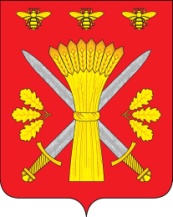 РОССИЙСКАЯ ФЕДЕРАЦИЯОРЛОВСКАЯ ОБЛАСТЬГЛАВА ТРОСНЯНСКОГО  РАЙОНА                                                                                      РАСПОРЯЖЕНИЕ    «07» ноября 2023г.                                                                   № 202-рОб объявлении о предстоящем формированииОбщественной палаты Троснянского района Орловской областиВ соответствии с Положением об Общественной палате Троснянского района Орловской области, утвержденным решением Троснянского районного Совета народных депутатов от 29.12.2014 г.  № 329: 1. Объявить о предстоящем формировании Общественной палаты Троснянского района Орловской области.2. Утвердить Перечень документов, представляемых кандидатом в состав Общественной палаты Троснянского района Орловской области      (Приложение 1).3. Утвердить форму Анкеты кандидата в члены Общественной палаты Троснянского района Орловской области (Приложение 2).4. Установить, что документы, предусмотренные пунктом 2 настоящего распоряжения, представляются в период с 08 ноября 2023 года по 07 декабря 2023 г. общественными объединениями и иными некоммерческими организациями, инициативными группами граждан, выдвинувшими кандидатов в члены Общественной палаты Троснянского района Орловской области, и гражданами, выдвинувшимися в члены Общественной палаты Троснянского района Орловской области в порядке самовыдвижения, в Администрацию Троснянского района Орловской области по адресу: Орловская область, с. Тросна, ул. Ленина, д. 4.5. Опубликовать объявление о предстоящем формировании Общественной палаты Троснянского района Орловской области согласно приложению 3 к настоящему распоряжению в газете «Сельские Зори» и на официальном Интернет-сайте района.Глава района                                                                                 А. В. ЛевковскийПриложение 1к распоряжению главы Троснянского районаот «07» ноября 2023г. № 202-рПеречень документов,  представляемых кандидатом в состав Общественной палаты Троснянского района Орловской области1. Заявление о согласии кандидата на утверждение его членом Общественной палаты (в заявлении указываются фамилия, имя, отчество, дата и место рождения, адрес места жительства, серия, номер и дата выдачи паспорта или документа, заменяющего паспорт гражданина, наименование органа, выдавшего паспорт или документ, заменяющий паспорт гражданина, номер телефона для связи с кандидатом);2. Копия решения организации о выдвижении кандидата в члены Общественной палаты;3. Документы о регистрации общественного объединения или некоммерческой организации, которые выдвигают кандидата;4. Краткая информация о деятельности организации;5. Анкета.Приложение 2к распоряжению главы Троснянского районаот «07» ноября 2023 г. № 202-рАнкета кандидата в члены Общественной палаты Троснянского района Орловской областиПриложение 3к распоряжению главы Троснянского районаот «07» ноября 2023 г. № 202-рОбъявление о начале формирования Общественной палаты Троснянского района Орловской области В соответствии с распоряжением главы Троснянского района от «07» ноября 2023 № 202-р «Об объявлении о предстоящем формировании Общественной палаты Троснянского района Орловской области» Глава Троснянского района объявляет о начале формирования Общественной палаты Троснянского района Орловской области.Выдвижение кандидатов в состав Общественной палаты проводится общественными объединениями и иными некоммерческими организациями, инициативными группами граждан,  гражданами в порядке самовыдвижения в соответствии со статьей 10 Положения об Общественной палате Троснянского района Орловской области, утверждённого Решением Троснянского районного Совета народных депутатов от 29 декабря 2014 года № 329. Текст Положения опубликован в районной газете «Сельские Зори» 10 ноября 2023 года и размещён на официальном Интернет-сайте района.Документы принимаются в период с 08 ноября 2023 г по 07 декабря 2023 года по адресу: Орловская область, с. Тросна, ул. Ленина, д. 4.Телефоны для справок: 8(48666 )2-15-08, 2-13-07.Фамилия, имя, отчество кандидатаДата рождения кандидата (день, месяц, год)Гражданство кандидатаАдрес (наименование субъекта Российской Федерации, района, города, иного населенного пункта, улицы, номера дома и квартиры), по которому кандидат зарегистрирован по месту жительства в органах регистрационного учетаСведения о том, замещает ли кандидат государственные должности Российской Федерации и Орловской области в исполнительных органах государственной власти, должности государственной гражданской службы Российской Федерации и Орловской области, главы муниципальных образований Орловской области,  должности муниципальной службы или является депутатом представительных органов муниципальных образований (да/ нет)Сведения о том, членом какой политической партии является кандидат (не являюсь/ наименование политической партии) Сведения о том, привлекался ли кандидат к уголовной, административной ответственности (не привлекался/ привлекался )Сведения о том, имеет ли кандидат  задолженность по налогам (не имею/ имею)Сведения о том, являлся ранее кандидат членом Общественной палаты Троснянского района Орловской области и основания прекращения такого членства (не являлся/ основания прекращения членства)Сведения о субъекте выдвижения кандидата (наименование общественного объединения, иной некоммерческой организации, выдвинувшей кандидата/ инициативная группа граждан/ самовыдвижение)Сведения о дате регистрации общественного объединения, иной некоммерческой организации, выдвинувшей кандидата (день, месяц, год)Сведения о том, выносилось ли и когда в отношении общественного объединения, иной некоммерческой организации, выдвинувшей кандидата, предупреждение в письменной форме о недопустимости осуществления экстремистской деятельности в соответствии с Федеральным законом от 25 июля 2002 года №114-ФЗ "О противодействии экстремистской деятельности" (не выносилось/ день, месяц, год вынесения предупреждения)Сведения о том, приостанавливалась ли в соответствии с Федеральным законом от 25 июля 2002 года №114-ФЗ "О противодействии экстремистской деятельности" деятельность общественного объединения, иной некоммерческой организации, выдвинувшей кандидата (не приостанавливалась/ приостанавливалась)                                     Дата                                                             Подпись кандидата:                                     Дата                                                             Подпись кандидата:                                     Дата                                                             Подпись кандидата: